PENERAPAN ASSESMEN PORTOFOLIO BERBASIS MASALAH UNTUK MENINGKATKAN KEMAMPUAN PEMECAHANMASALAH DAN KONEKSI MATEMATIS SISWA MTsTESISDiajukan untuk Memenuhi Salah Satu Syarat Memperoleh GelarMagister Pendidikan Matematika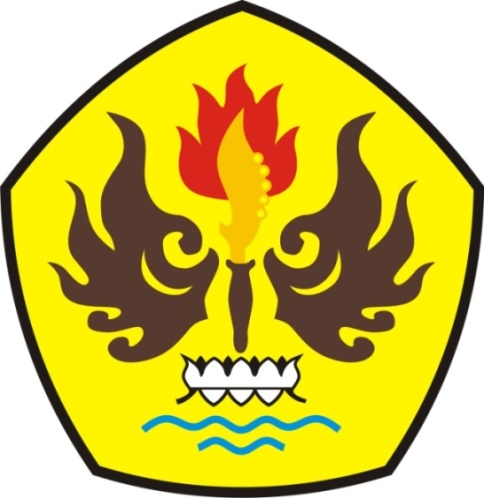 OlehKaryono128612019MAGISTER PENDIDIKAN MATEMATIKAPROGRAM PASCASARJANAUNIVERSITAS PASUNDAN BANDUNG2014